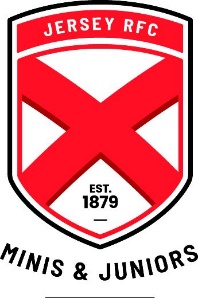 SUPPLEMENTARY PRIVACY STATEMENT – SPECIAL CATEGORY DATAThis privacy statement is to be read in conjunction with the Privacy Notice for the collection and retention of personal data.   All of your rights stated in that Notice also apply to data to which this statement refers.Information about your health is termed “Special Category Data” under the Data Protection (Jersey) Law 2018 and we are required to apply measures to that data additional to those that apply to other personal data that we hold.   Your explicit consent is required for us to hold data on your health.What Information do we collect?We collect data on your pre-existing medical conditions, current courses of treatment and allergies.Why do we collect the data?In the event of an accident or incident requiring medical intervention, we may be asked to provide medical professionals with relevant information to ensure the correct treatment is applied. We also need to take measures to minimise the possibility of contact with any allergen to which you are susceptible.Who will receive the data?We will provide the data to medical professionals and only in circumstances where it is required for your personal treatment. This includes medical professionals based outside of Jersey.  Reports to Schools in Jersey Physical Education is part of the curriculum for all pupils attending Schools in Jersey. To safeguard the health of children, it is imperative that they follow a graduated return to sporting activities following an injury, including periods of no or restricted physical activity, in case of a confirmed or suspected concussion. Therefore, we report all incidents where a break from sporting activities is necessary to safeguard the health of the player to their School Authorities.The Privacy Policy pertaining to States’ Schools in Jersey is published on the States Website under the Childcare and Early Years Service Privacy Policy, which should be read in conjunction with this Policy.   Each of the public schools has its own Privacy Policy, which should also be read in conjunction with this Policy.Reports to Hampshire Rugby Football Union/Rugby Football UnionThe Rugby Football Union prioritises the Health and Safety of all participants in the Sport at every level.   Therefore, it is important that they understand the nature and number of injuries.   This information is collated at a regional level for Junior Rugby and is used to ensure that Players’ welfare is given the highest priority.   Consequently, we report all incidences of head injuries and hospital admissions to Hampshire Rugby Football Union.Hampshire Rugby Football Union is registered with the Data Protection Commission in the UK and has a comprehensive privacy policy on their website, which includes details of the organisations to whom they in turn might release information depending on the circumstances.   The Hampshire Rugby Football Union Privacy Policy should therefore be read in conjunction with this policy. Hampshire Rugby Football Union, where Rugby Football Union Regulations so require, forward details of head injuries and hospital admissions to the Rugby Football Union.  The Rugby Football Union is registered with the Data Protection Commission in the UK and has a comprehensive privacy policy on their website, which includes details of the organisations to whom they in turn might release information depending on the circumstances. The Rugby Football Union Privacy Policy should therefore be read in conjunction with this policy.We do not anticipate travel outside of the UK and EU countries, all of which have data protection legislation equivalent to that of Jersey.   Your data will therefore be afforded the same level of protection as it would in Jersey.How is the data held?The information will be predominantly held in electronic record form, although it may be held in paper form to ensure that it is immediately available when electronic communication is not possible.  Your data will always be held by a nominated Club Official who is personally responsible for its safe custody.If you require any further information in connection with this policy please email:mandj-secretary@jrfc.je  